г. УссурийскВ соответствии с Федеральным законом от 06 октября 2003 года          № 131-ФЗ «Об общих принципах организации местного самоуправления в Российской Федерации», Федеральным законом от 29 декабря 2012 года          № 273-ФЗ «Об образовании в Российской Федерации»,  решением Думы Уссурийского городского округа от 19 декабря 2023 года № 987-НПА « О бюджете Уссурийского городского округа на 2024 год и плановый период 2025 и 2026 годов»,   статьями 31, 56 Устава Уссурийского городского округа, постановлением администрации Уссурийского городского округа от 31 марта 2015 года № 895-НПА «Об утверждении Порядка разработки, реализации и оценки эффективности муниципальных программ Уссурийского городского округа и о признании утратившими силу некоторых нормативных правовых актов администрации Уссурийского городского округа», в целях уточнения мероприятий и  объемов финансирования муниципальной программыПОСТАНОВЛЯЕТ:1. Внести в постановление администрации Уссурийского городского округа от 15 декабря 2021 года № 2772-НПА «Об утверждении муниципальной программы «Развитие системы образования Уссурийского городского округа» на 2022 - 2027 годы» (далее – постановление) следующие изменения: в муниципальной программе «Развитие системы образования Уссурийского городского округа» на 2022 - 2027 годы», утвержденной постановлением (далее – Программа): а) в Паспорте Программы:раздел «Объем бюджетных ассигнований муниципальной программы    (с расшифровкой по годам и источникам финансирования) изложить                            в следующей редакции: «Общий объем бюджетных ассигнований Программы на 2022-                   2027 годы составляет 26 830 825,15  тыс. рублей, в том числе:средства местного бюджета 6 998 455,91 тыс. рублей, из них по годам:2022 год – 1264541,49 тыс. рублей;2023 год – 1215128,04 тыс. рублей; 2024 год – 1243607,17 тыс. рублей;2025 год – 1015608,46 тыс. рублей;2026 год – 1163214,31 тыс. рублей;2027 год – 1096356,44 тыс. рублей;средства краевого бюджета 18 430 574,64 тыс. рублей, из них по годам:2022 год – 2171665,85 тыс. рублей;2023 год – 2716214,88 тыс. рублей;2024 год – 4377641,65 тыс. рублей;2025 год – 3417674,86 тыс. рублей;2026 год – 3467415,03 тыс. рублей;2027 год – 2279962,37 тыс. рублей;средства федерального бюджета 1401794,60 тыс. рублей, из них по годам:2022 год – 213581,87 тыс. рублей;2023 год – 245514,96 тыс. рублей;2024 год – 246091,71 тыс. рублей;2025 год – 244842,01 тыс. рублей;2026 год – 245294,53 тыс. рублей;2027 год – 206469,52 тыс. рублей»;б) в Программе:в разделе IV. «Перечень и краткое описание основных мероприятий муниципальной программы»:абзац восьмой изложить в следующей редакции:«Программные мероприятия, указанные в пунктах 1.3, 3.5, 5.3 и 7.5 приложения № 1 к муниципальной программе, предусматривают направление бюджетных ассигнований на мероприятия по капитальному ремонту (ремонту) недвижимого имущества муниципальных образовательных организаций и МАУ ДОЛ «Надежда», а также  благоустройство территорий соответственно в части выполнения предпроектных работ, разработки проектно-сметной документации, проведения государственной экспертизы проектно-сметной документации, проведения строительно-технической экспертизы (обследования) зданий и осуществления строительного контроля».	в) Приложение № 1 «Перечень мероприятий муниципальной программы «Развитие системы образования Уссурийского городского округа» на 2022 – 2027 годы» к Программе  изложить в новой редакции (прилагается);г) Приложение № 3 «Финансовое обеспечение муниципальной программы «Развитие системы образования Уссурийского городского округа» на 2022 – 2027 годы» к Программе изложить в новой редакции (прилагается).	2. Управлению информатизации администрации Уссурийского городского округа (Панченко) опубликовать настоящее постановление в средствах массовой информации.	3. Управлению делами аппарата администрации Уссурийского городского округа (Болтенко) разместить настоящее постановление на официальном сайте администрации Уссурийского городского округа.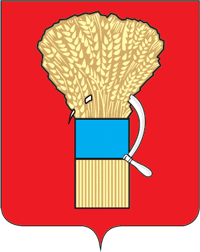 АДМИНИСТРАЦИЯУССУРИЙСКОГО ГОРОДСКОГО ОКРУГАПРИМОРСКОГО КРАЯПОСТАНОВЛЕНИЕАДМИНИСТРАЦИЯУССУРИЙСКОГО ГОРОДСКОГО ОКРУГАПРИМОРСКОГО КРАЯПОСТАНОВЛЕНИЕАДМИНИСТРАЦИЯУССУРИЙСКОГО ГОРОДСКОГО ОКРУГАПРИМОРСКОГО КРАЯПОСТАНОВЛЕНИЕ№ 